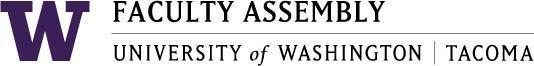 Academic Policy & Curriculum Committee MinutesNovember 9, 2022, GWP 320 12:40-2:00 pm Members Present: Chair Julie Masura, Joan Bleecker, Ingrid Horakova, Raghavi Sakpal, Susan Johnson, Shahrokh Saudagaran, Laura Feuerborn, Tanya VelasquezNon-voting members: Patrick Pow (Information Technology), Lorraine Dinnel (University Academic Advising), Andrea Coker-Anderson (Registrar), Bonnie Becker (Delegate for EVCAA, Academic Affairs)Excused: ASUWT Rep, Annie Downey (UWT Library), Andrew Harris (EVCAA), Claudia SellmaierAbsent: Guests:  Christine Stevens (Proposer, Nursing Significant Change)Administrative Support: Andrew J. SeibertRecording Permission & Land AcknowledgementRecording permissions were granted by the committee. Approval of Minutes​ from October 12, 2022 - Found in APCC Canvas –11.09.2022 ModuleThe Committee reviewed the minutes and did not have any concerns regarding the minutes. Minutes were approved as writtenAnnouncementsASUWT Updates ASUWT President in the works to get Student RepresentationUWCC UpdatesNovember 8, meeting6 from UW TacomaReminder: UWCC to meet once per quarter after Autumn 2022Reminder: UWCC Meeting dates2 scheduled dates for Winter 2023 coursesAll other updates will be on the website aboveAPCC Will continue to meet monthly.Other UpdatesNo other updates were given to the CommitteePolicy Issues & Other BusinessAcademic Planning Update (Ongoing)The Chair shared the Academic Planning Committees (Core and advisory groups). APCC and EC will continuously provide feedback during the Academic Planning ProcessAPCC Procedure on W,S,R,Div Tracking SpreadsheetAPCC Chair Julie Masura let the Committee members know of the process on the spreadsheet and the timeline of updating the Writing, Service, Research and Diversity labeled courses at UWT. You can find the procedures hyperlinked aboveThere is a tri-campus group working on recommendations sent to Faculty Senate to advocate a gen ed representation. This applies to Writing and Diversity designations. Chair Julie Masura serves on a committee working on the Service designation.Program Change ProposalsNursing Significant Change (See PDF Attached and Posted in Canvas)The committee had no questions for the proposers at the School of Nursing & Healthcare Leadership.A motion was made to support the significant change proposal as written. Moved by Tanya Velasquez and seconded by Laura FeuerbornVotes: 8 yes, 0 no, 0 abstentionsBiomedical Sciences MajorEnvironmental Science MajorA motion was made to approve the Biomed and Environmental Science Program Change proposals as written. Moved by Raghavi Sakpal and seconded by Ingrid Horakova.Votes: 8 yes, 0 no, 0 abstentionsPolitics, Philosophy, and Economics MajorA motion was made to approve the Politics, Philosophy, and Economics Program Change proposal as written. Moved by Joan Bleecker and seconded by Susan Johnson.Votes: 8 yes, 0 no, 0 abstentionsNew Course Proposals & Program Change ProposalsNew Courses (5)TME 391: Undergraduate Seminar in Mechanical Engineering (Discussion – see audit log)Tri-Campus UWCC requested this to be a variable credit course (TME 390)This course was discussed but no action was taken on this course as it was not supported on the Tri-campus UWCC. Requests from committee are as followed:Attach 1 credit syllabus exampleT NURS 548 Biopsychosocial Interventions for Advanced Nursing PracticeT SPSY 552: Specially Designed InstructionElaborate on how many points students earn in discussionsRemove cut and paste template in section 8 T SPSY 555: Applied Research Design and AnalysisT SPSY 562: Practicum and Reflective Seminar IIICourse Changes (7)T NURS 510: Ethical and Equitable CareInconsistent in Learning objectives. Chair Julie Masura and Tanya Velasquez will follow up with School of Nursing & Healthcare LeadershipT NURS 512: Facilitating Learning for Healthcare PracticeT NURS 527: Healthcare Systems, Policy, and ImprovementT NURS 539: The Science and Art of Leading and Managing in HealthcareT NURS 551: Applying Research for Evidence-based and Innovative PracticeT NURS 554: Healthcare Informatics, Quality, and SafetyT NURS 597: Scholarly InquiryThis course will be reviewed by the chair and if needed will come to the committee if there are any questionsA motion was made to support the T NURS courses as written. Moved by Ragahavi Sakpal, seconded by Joan BleeckerVotes: 8 yes, 0 no, 0 abstentionA motion was made to support the T SPSY courses pending updated syllabi. Moved by Susan Johnson and seconded by Ingrid Horakova.Votes: 8 yes, 0 no, 0 abstentionLate Proposals (to be reviewed if time permits, 1)TCSS 491: Game and Simulated DesignPreconditions should be recommendations or prerequisitesSLO’s1st objective: Remove first 3 words to continue objective4th objective in Syllabus is an outcome and should be changed as an objectiveThis will be reviewed in the December meeting.Student Petitions No Student Petitions to view during this meetingAdjournmentMeeting was adjourned at 1:30PMNext meeting will be on December 7, 2022, 12:40-2:00 PMGWP 320